Publicado en Baqueira Beret el 31/01/2019 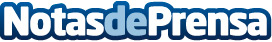 Ski Pekes Baqueira amplía sus servicios de esquíCon el comienzo de la nueva temporada de esquí Ski Pekes ha decidido ampliar sus clases de esquí, ofreciéndolas ahora también a JuniorsDatos de contacto:Ski Pekesclases de esqui en Baqueira687 77 18 22Nota de prensa publicada en: https://www.notasdeprensa.es/ski-pekes-baqueira-amplia-sus-servicios-de Categorias: Cataluña Entretenimiento Esquí Ocio para niños http://www.notasdeprensa.es